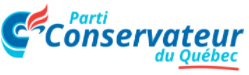 Proposé par : [nom du membre en règle]Appuyé par : [nom du membre en règle]Proposition : [sujet de la proposition]Attendu	que/qu’ [1e raison évoquée pour justifier la nécessité de la proposition].Attendu	que/qu’ [2e raison évoquée pour justifier la nécessité de la proposition].Attendu	que/qu’ [3e raison évoquée pour justifier la nécessité de la proposition]. Il est proposé	qu’un gouvernement du Parti conservateur du Québec mettra en place la politique suivante :